Министерство образования и науки Российской ФедерацииФедеральное государственное бюджетное образовательное учреждениевысшего образования«Кузбасский государственный технический университет имени Т.Ф. Горбачева»Кафедра строительного производства и экспертизы недвижимостиСоставителиН. Ю. РудковскаяН. В. ГилязидиноваСПЕЦКУРС ПО ТЕХНОЛОГИИ 
СТРОИТЕЛЬНОГО ПРОИЗВОДСТВАМетодические указания по курсовому проектированию
для студентов всех форм обученияРекомендовано учебно-методической комиссией направления подготовки 08.03.01 «Строительство» в качестве электронного издания 
для использования в учебном процессеКемерово 2016Рецензенты:Санталова Т. Н. – доцент кафедры строительного производства и экспертизы недвижимости.Угляница А. В. – доктор технических наук, профессор, председатель учебно-методической комиссии бакалавриата направления подготовки 08.03.01 «Строительство»Рудковская Надежда ЮрьевнаГилязидинова Наталья ВладимировнаСпецкурс по технологии строительного производства: [Электронный ресурс] метод. указания по курсовому проектированию: для студентов направления подготовки бакалавров 08.03.01 «Строительство» всех форм обучения / Н. Ю. Рудковская, Н. В. Гилязидинова; КузГТУ. – Электрон. дан. – Кемерово, 2016. – Систем. требования: Pentium IV; ОЗУ 8 Мб; Windows 95. – Загл. с экрана.Приведены необходимые пояснения и рекомендации по выполнению курсовой работы на одну из тем, заданных руководителем курсового проектирования: «Совмещенное производство каменных и монтажных работ», «Производство кровельных работ», «Устройство навесных вентилируемых фасадов». КузГТУ, 2016 Рудковская Н.Ю.,    Гилязидинова Н.В.,     составление, 2016ОБЩИЕ ПОЛОЖЕНИЯДисциплина «Спецкурс по технологии строительного производства» изучается студентами всех форм обучения в течение одного семестра.Задачами курсового проектирования являются углубление знаний и приобретение практических навыков при разработке рациональных, современных способов производства строительных работ.Курсовая работа выполняется на одну из тем, заданных руководителем курсового проектирования: «Совмещенное производство каменных и монтажных работ», «Производство кровельных работ», «Устройство навесных вентилируемых фасадов». Тема курсовой работы и вариант для ее выполнения указываются в задании, выданным преподавателем. Курсовая работа разрабатывается в объеме технологической карты и состоит из пояснительной записки объемом 20–25 страниц и графической части на одном листе формата А1 (594×841 мм), которые оформляются в соответствии с требованиями стандартов, распространяющихся на проектную документацию для строительства. Примерное размещение материалов на листе показано на рис. 1. Титульный лист расчетно-пояснительной записки оформляется в соответствии с прил. 1. Текст записки разбивается на разделы и подразделы, включает в себя необходимые таблицы и схемы. Страницы пояснительной записки должны иметь нумерацию. Технологическая карта состоит из следующих разделов:− область применения;− технико-экономические показатели;− технология и организация строительных процессов;− организация и методы труда рабочих;− материально-технические ресурсы.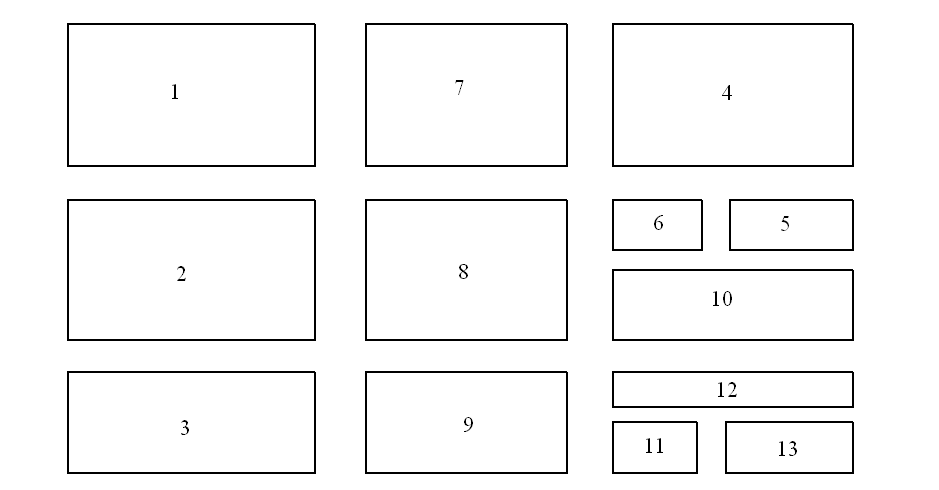 Рис. 1. Примерное размещение материалов на листе графической частиМЕТОДИЧЕСКИЕ УКАЗАНИЯ ПО ВЫПОЛНЕНИЮКУРСОВОЙ РАБОТЫ НА ТЕМУ«Совмещенное производство каменных и монтажных работ»Все разделы технологической карты разрабатываются в ходе проектирования в последовательности, указанной ниже, и представляются в пояснительной записке и на листе графической части работы.В расчетно-пояснительной записке студент приводит расчеты и пояснения по следующим вопросам:− введение;− исходные данные для проектирования;− определение состава и последовательности ведения работ;− определение объемов работ;− выбор машин для производства работ;− разработка технологии ведения каменных и монтажных работ;− составление калькуляции затрат труда и заработной платы;− разработка календарного графика на совместное производство каменных и монтажных работ;− расчет состава бригады;− определение потребности в материально-технических ресурсах;− определение технико-экономических показателей;− разработка мероприятий по охране труда и технике безопасности;− разработка мероприятий по контролю качества работ;− список использованной литературы.На листе графической части курсовой работы (рис. 1) размещаются:− план здания (этажа) с указанием места расположения складов, средств подмащивания, кранов, направления развития фронта работ, разбивки на захватки (1);− схема организации рабочего места каменщика; элементы кладки и система перевязки швов (2);− схемы монтажа плит перекрытия, элементов лестничной клетки, перемычек с указанием местоположения крана, его зоны действия, места складирования конструкций, средств подмащивания (3);− календарный график на совместное производство каменных и монтажных работ (4);− график движения рабочей силы (5);− состав комплексной бригады (6);− указания к производству каменных и монтажных работ (7);− операционный контроль качества каменных работ (8);− материально-технические ресурсы (9);− указания по технике безопасности (10);− технико-экономические показатели (11);− область применения технологической карты (12);− основная надпись (13).2.1. ВведениеВо введении указывают цели и задачи курсовой работы. Описывают основные положения проектирования в свете принятых архитектурно-строительных решений и современных методов ведения работ.2.2. Исходные данные для проектированияВычерчивается план и разрез здания с обозначением основных размеров. Приводятся виды кирпичной кладки для наружных и внутренних стен, перегородок, а также наличие проемов.2.3. Определение состава и последовательности ведения работСостав работ, включаемых в технологическую карту, намечается в результате анализа всех работ по возведению здания. Обязательно включают следующие работы: кирпичную кладку наружных и внутренних стен, перегородок, монтаж сборных железобетонных конструкций, погрузо-разгрузочные работы, подачу материалов со склада на рабочее место, установку и разборку подмостей, установку ограждающих козырьков и т. д. Последовательность ведения работ должна обеспечивать необходимую технологичность возводимой части здания и безопасность производства работ. При этом здание разбивается на захватки для работы звена, выполняющего кладку в течение смены по всей длине делянки на высоту яруса. Высота одного яруса возводимой стены − 1,2–. Рекомендуемые размеры делянок приведены в табл. 1. Количество захваток определяется объемом работ и темпами их производства. Обязательным условием является требование техники безопасности, согласно которому на участке, где ведутся монтажные работы, никакие другие работы вести нельзя.Таблица 1Рекомендуемые размеры делянок, мСложность выполнения кладки зависит от количества проемов в возводимой стене.2.4. Определение объемов работВ данном разделе определяют объемы работ, перечень которых установлен в п. 2.3. Подсчет объемов работ по кирпичной кладке выполняют для всех видов конструкций отдельно с учетом толщины стен, перегородок и наличия проемов.Объем кирпичной кладки наружных и внутренних стен определяют в кубических метрах. Объем работ по устройству перегородок определяют по их площади, в квадратных метрах. Объемы работ заносят в табл. 2.Объемы работ по монтажу конструкций сводятся к составлению спецификации сборных железобетонных конструкций (табл. 3). Исходные данные для выбора конструкций предлагаются в прил. 2.Объем работ по разгрузке и подаче материалов и конструкций определяется исходя из табл. 2, 3 с учетом норм расхода материалов 5. Таблица 2Объемы работ кирпичной кладкиТаблица 3Спецификация сборных железобетонных конструкций2.5. Выбор машин для производства работОсновной машиной при выполнении каменных и монтажных работ является монтажный кран. Строительный кран следует выбирать по монтажным характеристикам конструкции. Этот же кран будет использован при подаче материалов.Правила выбора кранов изложены в литературе 6, 7. Грузовые характеристики башенных кранов приведены в прил. 3.Количество кранов определяется в соответствии с их производительностью и заданными темпами работ. Грузозахватные и монтажные приспособления выбирают по прил. 4, сведения о них приводят в разделе материально-технических ресурсов. Уточнить потребность в машинах можно при проектировании календарного графика производства работ.Доставку кирпича и раствора осуществляют автотранспортом. Выбор машин ведут по справочной литературе [8] или прил. 5, 6. Кирпич доставляют на автотранспорте общего назначения. Для доставки раствора удобнее использовать авторастворовозы. Сборные железобетонные конструкции можно доставлять автотранспортом общего назначения или специальным транспортом (прил. 7).Сменная потребность в автотранспортных средствах определяется по формуле где  – дальность транспортирования, определенная в задании, км;  – средняя скорость движения транспорта (по дорогам асфальтовым – 45 км/ч; по грунтовым – 35 км/ч; по щебеночным – 40 км/ч); – время погрузки и разгрузки автотранспортного средства (7–10 мин на элемент); – время для маневрирования (5–10 мин).Разработка технологии ведения каменных и монтажных работДля обеспечения рациональной организации труда рабочих проектируется технология ведения всех видов работ, определенных в п. 2.3.Разработку технологии ведения кирпичной кладки начинают с описания конструкций стен и перегородок, рассматриваются: система перевязки швов, места сочленения, углы, армирование, устройство проемов, перемычек, места расположения закладных элементов и опирание железобетонных конструкций.В описание технологических приемов и операций кирпичной кладки следует включать последовательность их выполнения, необходимые инструменты и приспособления, расстановку звена каменщиков, элементы контроля качества работ, организацию рабочего места.Особое внимание требуется уделить обеспечению безопасности рабочего места каменщика с использованием средств подмащивания. Подмости для кладки стен зданий подбирают по прил. 8 с учетом конкретных условий производства.Технология монтажных работ должна содержать решения по складированию, установке и закреплению всех элементов, приведенных в табл. 3. Способы складирования описывают в пояснительной записке и изображают в графической части. Описание процесса монтажа включает в себя все выполняемые операции: захват, подачу, установку, закрепление, расстроповку. Все процессы должны учитывать безопасные приемы работ, рациональную организацию рабочего места, технологическую последовательность, обеспечивающую устойчивость смонтированной части здания [1, 2, 6, 7, 9].2.7. Составление калькуляции затрат трудаи заработной платыКалькуляция затрат труда и заработной платы составляется для всех процессов, приведенных в п. 2.3. Примерный перечень работ в калькуляции следующий:– разгрузка кирпича, раствора, сборных элементов, средств подмащивания и др.;– подача кирпича, раствора, средств подмащивания;– устройство средств подмащивания;– кирпичная кладка наружных стен, внутренних стен, перегородок и др.;– установка перемычек;– монтаж плит перекрытия и элементов лестничных клеток;− заливка швов между плитами перекрытия.Калькуляцию составляют с использованием ЕНиР [10, 11, 12, 13] и оформляют в виде табл. 4. Таблица 4Калькуляция трудовых затрат и заработной платыТрудоемкость определяют как произведение нормы времени и объема работ. Заработная плата – произведение расценки и объема работ.После заполнения таблицы подсчитывают общую трудоемкость работ и сумму заработной платы.2.8. Разработка календарного графика на совместноепроизводство каменных и монтажных работИсходными данными для составления календарного графика являются разработанная технология, последовательность ведения работ и калькуляция трудовых затрат. В календарном графике необходимо увязать каменные и монтажные работы с разгрузкой, складированием, установкой и разборкой средств подмащивания, ограждающих козырьков и т. д. Календарный график представляется в форме табл. 5 на графической части работы. Таблица 5Календарный график производства работ2.9. Определение состава бригадыПроцесс кирпичной кладки состоит из нескольких операций и выполняется звеном каменщиков. Звено каменщиков может состоять из двух-пяти человек и называется соответственно «двойка», «тройка», «четверка» и «пятерка». Состав звена назначают в соответствии со сложностью кладки. Рекомендуемый состав звеньев каменщиков приведен в табл. 6.Состав звена монтажников от трех до шести человек можно назначить в соответствии с рекомендацией ЕНиР 12.При расчете состава бригады следует учесть возможность совмещения профессий. В ее состав можно включать каменщиков-монтажников.Таблица 6Рекомендуемый состав звена каменщиковв зависимости от вида и толщины стеныРасчет состава бригады выполняется после разработки календарного графика. При проектировании состава бригады предполагают, что продолжительность всего комплекса работ, поручаемых бригаде, равна общей продолжительности работ календарного графика. Расчет числа рабочих производится по формуле (2) на основе календарного графика.,                                           (2)где Нтр – нормативная трудоемкость строительного процесса, чел.-смен; Т – продолжительность выполнения работы по календарному графику, дн.; kн – уровень выполнения норм:,                                         (3)где Птр – плановая трудоемкость строительного процесса, чел.-смен.Результаты определения численности рабочих бригады по их профессиям и разрядам заносят в табл. 7. Общую численность бригады определяют суммированием входящих в нее рабочих всех профессий.Таблица 7Состав бригадыИтого: _____ чел.2.10. Определение потребности в материально-технических ресурсахВ технологической карте определяется потребность в машинах и механизмах, инструментах и приспособлениях, материалах и конструкциях. Потребность в монтажных кранах, в транспортных средствах, в монтажных и грузозахватных приспособлениях определяется в разделе 2.5. Инструменты и приспособления, необходимые для выполнения каменных и монтажных работ, комплектуются исходя из технологии ведения работ (раздел 2.6). Потребность в них можно определить, исходя из нормокомплектов для каменных и монтажных работ, которые приводятся в прил. 9. Следует выбирать только те инструменты и приспособления, которые необходимы для выполнения запроектированных работ с учетом состава бригады.Сведения о машинах и механизмах, инструментах и приспособлениях приводятся в форме табл. 8, 9 на листе графической части в разделе «Материально-технические ресурсы».Потребность в материалах и конструкциях определяется в соответствии с разделом 2.4 и нормами расхода материалов на каменные и монтажные работы 5.Сведения о необходимых материалах и конструкциях приводятся в форме табл. 10 на листе графической части работы. Таблица 8Ведомость потребности в машинах, механизмах Таблица 9Ведомость потребности в инструментах и приспособленияхТаблица 10Ведомость потребности в материалах и конструкциях2.11. Технико-экономические показателиВ технологической карте определяют следующие технико-экономические показатели:– объем работ в кубических метрах кирпичной кладки;– трудоемкость работ, как суммарная по всем видам работ, чел.-смен;– затраты машинного времени, маш.-смен;– выработка на 1 чел.-смену, м3;– затраты машинного времени на один кубометр кладки, маш.-смен;– продолжительность работ, дн.Таблица 11Технико-экономические показатели2.12. Разработка мероприятий по охране труда и технике безопасностиВ данном разделе разрабатывают технические решения, обеспечивающие выполнение правил техники безопасности 14, 15. Следует предусмотреть безопасное ведение работ, эксплуатацию машин и механизмов, организацию строительной площадки. Основные положения выносятся на лист графической части.2.13. Мероприятия по контролю качества работМероприятия по контролю качества каменных и монтажных работ разрабатываются в процессе описания технологии ведения работ и кратко представляются в виде требований к готовности предшествующих работ, входящего, операционного, приемочного контроля и допусков. Все требования к качеству регламентируются СНиПом [16]. Схемы операционного контроля качества с перечнем контролируемых операций, составом, способами и сроками контроля (табл. 12) или допуски в соответствии с требованиями норм и рабочих чертежей представляют на листе графической части.Таблица 12Операционный контроль качества2.14. Список использованной литературыНеобходимо привести перечень нормативной и технической литературы, которой студент пользовался во время выполнения курсовой работы.МЕТОДИЧЕСКИЕ УКАЗАНИЯ ПО ВЫПОЛНЕНИЮ КУРСОВОЙ РАБОТЫ НА ТЕМУ «Производство кровельных работ»Вариант для выполнения курсовой работы указывается в задании, выданным преподавателем (прил. 14). В расчетно-пояснительной записке студент приводит расчеты и пояснения по следующим вопросам:− определение состава рулонной кровли и выбор материалов для ее устройства;− расстановка воронок внутреннего водостока;− определение состава и последовательности ведения работ;− подсчет объемов работ;− выбор методов производства работ, машин и механизмов;− разработка технологии выполнения кровельных работ;− составление калькуляции трудовых затрат и заработной платы;− расчет состава бригады;− определение потребности в материалах и выбор транспортных средств для их доставки;− мероприятия по безопасному ведению работ;− список использованной литературы.На листе графической части курсовой работы (рис. 1) размещаются:− план производства работ с разбивкой на захватки и указанием последовательности и направления развития фронта работ, места установки воронок внутреннего водостока, оси движения и места стоянок машин и механизмов, зоны складирования материалов (1);− схемы организации работ по устройству пароизоляции, стяжки, укладке утеплителя, раскладки рулонного ковра с отображением работы машин и механизмов, складов, расстановкой звена рабочих; мест примыкания водосточных воронок, парапета и устройству деформационных швов (2);− указания по контролю качества работ (3);− календарный график производства работ (4);− график движения рабочей силы, машин и механизмов (5);− состав бригады (6);− ведомость потребности в материалах, изделиях, полуфабрикатах (7);− ведомость потребности в машинах и механизмах (8);− указания к производству работ (9);− указания по технике безопасности (10);− технико-экономические показатели (11);− область применения технологической карты (12);− основная надпись (13).3.1. Определение состава кровли и выбор материалов для ее устройстваРулонные кровли бывают из рулонных материалов на приклеивающих мастиках или из наплавляемых материалов. Кровля состоит из следующих элементов:− основание из железобетонных плит покрытия или проф-листа;− пароизоляционный слой – из одного-двух слоев рулонного материала или битумной мастики, защищающий теплоизоляцию от увлажнения парами воздуха со стороны помещения;− теплоизоляция, обеспечивающая необходимую степень утепления покрытия;− выравнивающий слой или стяжка, служащие основанием для гидроизоляционного ковра;− гидроизоляционный слой из рулонных материалов, обеспечивающий водонепроницаемость покрытия;− защитный слой (или посыпка из гравия или шлака), защищающий гидроизоляцию от влияния атмосферных факторов и механических повреждений.В ряде случаев отдельные элементы могут отсутствовать.Выбор материалов для устройства рулонной кровли предлагается выполнять по прил. 10.3.2. Расстановка воронок внутреннего водостокаОтвод воды с кровель следует предусмотреть по внутренним водостокам. Размещение водосточных воронок по площади кровли должно быть равномерным. На плоской кровле здания (между пролетами) и в одной ендове необходимо устанавливать не менее двух воронок. Максимальное расстояние между воронками при любых видах кровли не должно превышать . На плоских кровлях жилых зданий допускается устанавливать по одной воронке на каждую секцию. Воронку устанавливают в самом низком месте, при этом длина пути воды, стекающей в воронку, не должна превышать . Воронку располагают не менее чем в  от парапета. 3.3. Определение состава и последовательности ведения работНамечается состав работ по устройству кровель из рулонных материалов. В общем случае в него включаются следующие процессы: очистка и выравнивание поверхностей под пароизоляционный слой; устройство пароизоляции; подготовка и укладка теплоизоляционных материалов; установка воронок внутреннего водостока; устройство выравнивающей стяжки; огрунтовка и подготовка основания стяжки к наклейке рулонного материала; подготовка рулонных кровельных материалов; наклейка рулонных материалов [6, 7, 9].Набор технологических операций и последовательность их выполнения окончательно уточняются после выбора методов производства работ.3.4. Определение объемов работВ разделе производится подсчет объемов работ, перечень которых представлен в п. 3.3. Расчет объемов выполняется в соответствии с видом работ в натуральных измерителях (шт., м2, м3), указанных в ЕНиР [10, 17].3.5. Выбор методов производства работ, машин и механизмовВыбор методов производства работ и связанный с ним выбор машин и механизмов является одним из основных вопросов разработки технологической карты. От правильного его решения зависят сроки выполнения кровельных работ, качество, долговечность и себестоимость кровель. Наиболее передовым является поточный метод по совмещенному графику с наименьшими разрывами во времени между отдельными процессами и максимальным применением средств механизации [8].3.5.1. Подача материалов на рабочее местоДля подъема на крышу рулонных и теплоизоляционных материалов, а также материалов для устройства стяжки (раствора) и защитного слоя (гравия) могут применяться различные строительные подъемники и грузоподъемные краны.Мачтовые грузовые подъемники выпускаются грузоподъемностью 0,3 и 0,5 т при высоте подъема от 9 до  (ТП-3А, ТП-9, ТП-14, ПР1-72). Технические характеристики легких разборных кранов, которые устанавливаются либо непосредственно на крыше, либо на специальной деревянной эстакаде приведены в прил. 11.3.5.2. Устройство пароизоляционного слояПароизоляция делается сплошной (без разрывов) по всей поверхности покрытия. Она выполняется либо оклеечной из одного-двух слоев рулонного материала, либо окрасочной (обмазочной) из битумной мастики толщиной .Подача и нанесение на поверхность битумной мастики, а также наклейка рулонных материалов выполняется теми же методами, что и при устройстве основного рулонного водоизоляционного ковра.3.5.3. Укладка утеплителяНа отвердевшую мастику пароизоляции укладывают слой теплоизоляции. Применяются плитные, монолитные и сыпучие материалы. Рекомендуемая толщина утеплителей: 200– – засыпные,  – плитные, 80– – монолитные из бетона, 40– – монолитные на основе синтетических смол. Основные характеристики современных теплоизоляционных материалов приведены в прил. 12. Наименование материала, учитывая заданный тип утеплителя, предлагается выбрать самостоятельно. Укладку утеплителя следует организовать небольшими участками (захватками) с тем, чтобы сразу закрыть утеплитель стяжкой и уберечь его от воздействия атмосферных осадков. Плитные утеплители либо наклеивают на мастике, либо укладывают насухо.Для комплексной механизации подачи и укладки монолитного утеплителя целесообразно использовать бетононасосы 
(СБ-161, СБ-85, СБ-207, С-296А) или растворонасосы (СО-126, СО-69, СО-30). Монолитную теплоизоляцию укладывают полосами по маячным рейкам и заглаживают виброрейками.Сыпучий утеплитель может быть механизировано подан и уложен при помощи легкого стрелового крана в бадьях или бункерах, которые могут перевозиться по крыше на ручных тележках, или на мототележках без промежуточной перевалки.3.5.4. Устройство выравнивающей стяжкиВ качестве основания под рулонный водоизоляционный ковер применяется цементная или асфальтобетонная стяжка.Цементная стяжка выполняется из цементно-песчаного раствора марки не ниже 50 и толщиной 20– в зависимости от жесткости утеплителя.Доставленный на объект (или приготовленный на месте) цементный раствор следует подавать на покрытие при помощи растворонасоса.Раствор укладывают в виде полос шириной 2–. После укладки цементного раствора, не позднее чем через 3 часа, производится огрунтовка стяжки раствором битума в бензине (праймером), который наносится в холодном состоянии любым окрасочным механизмом.Асфальтобетонная стяжка выполняется из пластичного песчаного асфальтобетона, укладываемого по маячным рейкам вручную с немедленным уплотнением асфальта цилиндрическим катком. Огрунтовка такой стяжки не делается.3.5.5. Наклейка рулонного водоизоляционного ковраПроцесс наклейки рулонных материалов является комплексным процессом, состоящим из отдельных технологических операций: подготовки рулонного материала, подготовки основания к наклейке, подачи материалов на рабочее место, непосредственной наклейки рулонного водоизоляционного ковра.Цементная или асфальтобетонная стяжка перед наклейкой рулонных материалов должна быть очищена от мусора и пыли, и подсушена, если она находится во влажном состоянии.Клеящая горячая мастика доставляется на объект в готовом виде. Для доставки применяются автогудронаторы (ДС-39А, 
ДС-82, ДС-53А), битумовозы (ДС-41А, ДС-96, БВ-41) или специальные установки ПКУ-35М. На объекте для приема мастик устанавливаются котлы-термосы конструкции СКБ Мосстроя, представляющие собой цистерну емкостью , оборудованную системой газового или керосинового подогрева.Подача горячих и холодных битумных мастик должна производиться при помощи битумопроводных насосных установок, которые работают в комплекте с котлом-термосом.Для подачи мастик на крыши малоэтажных зданий (максимальная высота не более ) используются автогудронаторы. Они применяются для перевозки горячих или холодных мастик на значительные расстояния (до ) и удобны не только для подачи, но и для нанесения мастик на поверхности. При выполнении небольших объемов работ мастику подают вручную.Устройство многослойного кровельного ковра начинают с обработки чаш воронок внутреннего водостока, мест примыканий, а также оклейки деформационных швов. Все эти работы выполняются вручную.Для механизированной наклейки рулонного материала на основание могут использоваться различные самоходные наклеечные машины (СО-99). Наклеечные машины могут использоваться только на кровлях при наличии жесткого несжимаемого утеплителя. Ручные приспособления используются на скатах кровель с уклоном до 15 %. Полумеханизированный способ заключается в механизированном нанесении мастик и ручной приклейке материалов с использованием рулонораскатчиков. Для нанесения горячих и холодных мастик применяются установки пневматического действия и насосные агрегаты (СО-122А). Кроме этих агрегатов, для нанесения мастик на кровли малоэтажных зданий используются автогудронаторы.3.5.6. Наклейка наплавляемого рулонного материалаПрименение наплавляемого рулонного материала позволяет полностью исключить мастики из технологического процесса, что значительно уменьшает трудоемкость кровельных работ. Наклейку наплавляемого материала выполняют либо огневым способом, либо путем разжижения покровного слоя растворителями битума: уайт-спиритом, осветительным керосином, кукерсольным лаком. Для этой цели на плоских крышах применяют несамоходную передвижную установку, которая позволяет одновременно раскатывать рулон, наносить на полотнище необходимое количество растворителя и прикатывать его. На скатных крышах (с уклоном до 10 %) наплавляемый материал наклеивают вручную с помощью рулонораскатчика и удочки, одновременно смазывая рулон и полосу приклейки.Огневой способ основан на применении теплового потока с использованием вторичного тепла, выделяемого горелками инфракрасного излучения или потоками горячего воздуха. Для осуществления этого способа при наклейке наплавляемого материала на больших площадях с малыми уклонами применяется несамоходная машина СО-121 с инфракрасными горелками. А для работы на кровлях малых площадей и с уклоном до 25 % применяется тепловой универсальный разогреватель ТУР-.Технологический комплект машин и средств механизации приведен в прил. 13.3.6. Разработка технологии выполнения кровельных работВ пояснительной записке дается подробное описание всех работ по устройству кровли. При этом описываются: способ доставки материалов, устройство складов, методы подъема и укладки, способы контроля за качеством работ, организация рабочего места кровельщиков, необходимые инструменты и инвентарь [6, 7, 9].3.7. Составление калькуляции трудовых затрати заработной платыКалькуляция трудовых затрат и заработной платы составляется для производственных процессов, намеченных в п. 3.1, по нормам, приведенным в сборнике ЕНиР 10, 17. Калькуляцию составляют по форме, приведенной в табл. 4.3.8. Разработка календарного графика производства работКалендарный (линейный) график разрабатывается на основе калькуляции затрат труда с учетом намеченной последовательности выполнения работ. Составляется по форме табл. 5 и приводится в графической части курсовой работы.3.9. Расчет состава бригадыДля рациональной организации производства работ необходимо подобрать состав комплексной бригады. Квалификационный состав звеньев определяется в соответствии с рекомендациями ЕНиР [10, 17]. При организации бригады следует использовать возможность совмещения профессий.Расчет состава бригады выполняют после разработки календарного графика. При проектировании состава бригады предполагают, что продолжительность всего комплекса работ, поручаемых бригаде, равна общей продолжительности работ календарного графика. Расчет числа рабочих производится по формуле 2.Результаты определения численности рабочих бригады по их профессиям и разрядам заносят в табл. 7. 3.10. Определение потребности в материально-технических ресурсахМатериально-технические ресурсы рассчитывают и выбирают на протяжении всего курсового проектирования. Потребность в машинах, механизмах, инструментах и приспособлениях определяется на основании нормокомплекта с учетом количества рабочих. Результаты расчета выносятся на лист в виде табл. 8, 9.Потребность в материалах, изделиях, полуфабрикатах определяется в соответствии с нормами расхода [5] и представляется в виде табл. 10.3.11. Разработка мероприятий по контролю качестваВ данном разделе приводятся указания по осуществлению контроля и оценки качества работ в соответствии с требованиями СНиП, включающие: допуски по требованиям норм; схемы операционного контроля качества с перечнем контролируемых операций, составом, способами и сроками контроля; перечень требуемых актов освидетельствования скрытых работ. Схемы такого контроля разрабатываются на основе изучения нормативно-технической литературы и приводятся в графической части по форме табл. 12 [16, 18].3.12. Разработка мероприятий по безопасному ведению работМероприятия по охране труда и технике безопасности должны содержать конкретные инженерные решения, направленные на обеспечение безопасной работы людей, безаварийной работы машин и механизмов. При разработке мероприятий следует пользоваться нормативной литературой [14, 15]. Мероприятия по технике безопасности подробно разрабатываются в пояснительной записке. Основные требования выносятся на графическую часть работы.3.13. Расчет технико-экономических показателейВ курсовой работе рассчитываются следующие технико-экономические показатели:− объем выполняемых работ (м2);− продолжительность выполнения работ (дн.);− трудоемкость кровельных работ (чел.-смен);− затраты машинного времени (маш.-смен);− выработка на 1 чел.-смену (м2);− выработка на 1 маш.-смену (м2);− затраты труда на устройство  кровли (чел.-смен).Основанием для расчета показателей являются калькуляция трудовых затрат и заработной платы и календарный график производства работ. Выработка рассчитывается как частное от деления объема работ на трудоемкость. Затраты труда на устройство  кровли определяются делением трудоемкости кровельных работ на объем. Показатели сводятся в табл. 11.3.14. Список использованной литературыНеобходимо привести перечень нормативной и технической литературы, которой студент пользовался во время выполнения курсовой работы.МЕТОДИЧЕСКИЕ УКАЗАНИЯ ПО ВЫПОЛНЕНИЮ КУРСОВОЙ РАБОТЫ НА ТЕМУ «УСТРОЙСТВО НАВЕСНЫХ ВЕНТИЛИРУЕМЫХ ФАСАДОВ»В расчетно-пояснительной записке студент приводит расчеты и пояснения по следующим вопросам:− определение состава и последовательности ведения работ;− выбор материалов для устройства навесных фасадов;− определение объемов работ;− выбор и обоснование методов производства работ;− составление калькуляции затрат труда и заработной платы;− расчет состава бригады;− определение потребности в материально-технических ресурсах;− мероприятия по безопасному ведению работ;− список использованной литературы.На листе графической части курсовой работы (рис. 1) размещаются:− план производства работ с разбивкой на захватки и указанием последовательности и направления развития фронта работ, расстановкой направляющих, раскладкой теплоизоляционных плит и элементов облицовки (1);− план здания с установкой инвентарных лесов и подъемника, размещением зоны приема и подачи материалов, расстановкой звена рабочих; отдельно вычерчивается узел крепления элементов металлического каркаса, теплоизоляционного слоя и элементов облицовки (2);− операционный контроль качества работ (3);− календарный график производства работ (4);− график движения рабочей силы (5);− состав бригады (6);− ведомость потребности в материалах, изделиях, полуфабрикатах (7);− ведомость потребности в машинах, механизмах, инструментах и инвентаре (8);− указания к производству работ (9);− указания по технике безопасности (10);− технико-экономические показатели (11);− область применения технологической карты (12);− основная надпись (13).4.1. Определение состава и последовательности ведения работНамечается состав работ по устройству навесных вентилируемых фасадов. В него включаются следующие процессы: погрузо-разгрузочные работы; установка инвентарных лесов; подготовка поверхности; подача материалов на рабочее место; разметка и крепление кронштейнов; монтаж теплоизоляции и ветрозащиты; монтаж горизонтальных профилей; монтаж вертикальных профилей; монтаж фасадных изделий [3, 4, 8, 19].4.2. Выбор материалов для устройства навесных фасадовВыбор материалов выполняется самостоятельно. Характеристики наиболее распространенных материалов приводятся ниже.Облицовочные сэндвич-панелиОсновное отличие сэндвич-панелей от других типов облицовок – это сочетание декоративно-защитных свойств с функцией теплозащиты. В случае, когда есть необходимость по расчету, пространство между панелью и стеной может быть заполнено теплоизоляционным материалом. Фасадные панели Alucobond состоят из двух наружных слоев глазурованного алюминия с пластиковой или минеральной прослойкой между ними. Размеры панелей по заказу, ширина 1000, 1250 и , толщина 3−4 мм. Имеют малый вес, высокую прочность, благодаря легкости обработки и способности к трансформации из плоского листа в любую форму не имеют ограничений в дизайне. Стойки к воздействию температур, атмосферных осадков, ультрафиолетовому излучению. Обладают хорошими звуко-, термо- и виброизоляционными свойствами. Фасадные панели Polyalpan состоят из наружного металлического листа толщиной , слоя полиуретана толщиной  или  и слоя зеркальной легированной алюминиевой фольги толщиной  для отражения тепла и пароизоляции. Металлический лист для наружной облицовки панели изготавливается методом лакированной горячей сушки из сплава алюминия, марганца и магния. Может иметь поверхность, отформованную под декоративную штукатурку, дерево и т. п. Хромотизация, грунтовка и лакировка поверхности обеспечивают стойкость к ультрафиолетовым лучам и химическим загрязнителям. Панели не поражаются грибком и гнилью. Материал экологически чистый, по огнестойкости относится к группе трудносгораемых. Металлическое покрытие панелей обеспечивает абсолютную влагозащиту. Особая конструкция бокового стыковочного шва делает попадание воды в промежуток между панелью и стеной практически невозможным. Размер панелей: длина – , ширина – .Фасадные алюминиевые композитные панели «Альпари» состоят из двух алюминиевых пластин, между которыми находится полимерная прослойка. Благодаря такой конструкции обеспечивается с одной стороны, высокая прочность материала, а с другой, исключительная пластичность и легкость панелей. Обладают хорошей тепло- (при использовании утеплителя), вибро- и звукоизоляцией. Имеются широкие возможности для дизайна, обшивается фасад любой конфигурации. Цветовое покрытие панелей производится методом рулонной окраски (накатки) полимерным красителем на основе PVDF (поливинилдихлорфтор), что обеспечивает исключительно высокое качество и долговечность покрытия, с течением времени не происходит выцветания, даже в условиях агрессивной внешней среды. Размер панелей: длина – 
, ширина – , толщина – 3 и .Фасадный лист «ПРОФИСТ-Колор». Размеры листа − 1200×1500×8 мм. Расход на  – 1,05. Изготавливаются на заводе «Краспан» г. Красноярска. Облицовочные листы и панели отгружаются на европоддонах (паллетах) массой 2000−2400 кг.Облицовочные фасадные плитыФасадные плиты «КраспанКолор» − основа из прессованного волокнисто-цементного листа с гладкой окрашенной поверхностью. Изготавливаются 15 стандартных цветов. Крепление осуществляется с помощью заклепок. Вертикальные и горизонтальные швы прикрываются специальными металлическими накладками, окрашенными под цвет фасадной поверхности плит. Длина – ; ширина – ; толщина – . Фасадные плиты «КраспанГранит» − натуральный полированный камень, усиленный плоским волокнисто-цементным листом. Способ крепления – кляммер. Изготавливаются 6 стандартных цветов. Длина − 300−594 мм; ширина – ; толщина − 14−16 мм; вес – 30−32 кг/м2.Фасадные плиты «КраспанСтоун» − прессованный волокнисто-цементный лист с натуральной каменной крошкой, связанной с плитой высококачественными синтетическими смолами. Фасадные плиты крепятся к полкам вертикальных профилей заклепками через специальную резиновую прокладку. Длина – 
; ширина – ; толщина – ; вес – 22 кг/м2.Фасадные плиты «Виколор» − гладкая и рельефная цветная плита с высококачественным акрилово-полиуретановым покрытием, устойчивым к атмосферным и механическим воздействиям. Изготавливается в 14 стандартных цветовых вариантах. Основа плит – высокопрочные прессованные асбестоцементные листы. Длина – ; ширина – ; толщина – ; вес – 
16 кг/м2. Фасадные плиты «Красстоун» − плита с натуральной каменной крошкой и дополнительным защитно-декоративным покрытием. Изготавливается с 11 видами камня. Основа плит − высокопрочные прессованные асбестоцементные листы. Длина –; ширина – ; толщина в зависимости от фракции крошки – 9,5-14 мм; вес – 22,4-24,9 кг/м2.КЕРАМОГРАНИТ – современный материал, изготовленный методом высокотемпературного обжига из светлых сортов глины, кварцевого песка и полевого шпата с добавлением натуральных красителей. Материал обладает высокими характеристиками по прочности и морозостойкости. Экологически чистый, бактериостатичен, а, главное, лишен основного недостатка натурального гранита – радиоактивности. Полированный керамогранит не имеет ограничений в использовании. Долговечен, не изменяет цвет, нечувствителен к прямому воздействию ультрафиолетовых лучей и других атмосферных факторов. Размеры плит: 300×600; 400×400; 500×500; 800×800; 1000×1000; 1200×600; 1200×1200; 1200×1800 мм. Толщина 8–12 мм. Крепление осуществляется с помощью кляммеров.В качестве теплоизоляции должен применяться плитный утеплитель из каменной ваты на основе горных пород базальтовой группы. Рекомендуемая толщина теплоизоляционного слоя – 100-.Теплоизоляционные плиты EUROТИЗОЛ(длина 1000/1200, ширина 500/600, толщина 40-)EURO-ВЕНТ Н – нижний (внутренний) теплоизоляционный слой на внешней стороне вентилируемых фасадных конструкций. Используется в комплексе с плитой EURO-ВЕНТ, EURO-ВЕНТ В, либо самостоятельно с ветрозащитной мембраной. Плотность 40-50 кг/м3, коэффициент теплопроводности 0,038 Вт/(мК).EURO-ВЕНТ – тепловая изоляция внешней стороны в однослойных или многослойных конструкциях (в сочетании с легкой плитой EURO-ВЕНТ Н) в качестве верхнего (наружного) теплоизоляционного слоя с ветрозащитной мембраной или без ветрозащитной мембраны для зданий высотой до . Плотность 70-90 кг/м3, коэффициент теплопроводности 0,038 Вт/(мК).EURO-ВЕНТ В – тепловая изоляция внешней стороны вентилируемых фасадных конструкций (в том числе высотных зданий) без ветрозащитной мембраны в однослойных или многослойных конструкциях (в сочетании с легкой плитой 
EURO-ВЕНТ Н) в качестве верхнего (наружного) теплоизоляционного слоя. Плотность 90–110 кг/м3, коэффициент теплопроводности 0,037 Вт/(мК).Фасадная изоляция ROCKWOOL ВЕНТИ БАТС – предназначены для применения в качестве теплоизоляционного слоя в навесных фасадных системах с воздушным зазором при однослойном выполнении изоляции или в качестве наружного слоя при двухслойном выполнении изоляции. Могут устанавливаться без дополнительной ветрозащитной пленки. Длина 1000/1200, ширина 600/1000, толщина 40–; плотность 90 кг/м3; коэффициент теплопроводности 0,036 Вт/(мК).ВЕНТИ БАТС Д – плиты имеют комбинированную структуру и состоят из жесткого верхнего и более легкого нижнего слоев. Применяются для выполнения изоляции в один слой. Благодаря плотному верхнему слою (90 кг/м3) могут устанавливаться без дополнительной ветрозащитной пленки. Длина 1000, ширина 600, толщина 80– (толщина верхнего плотного слоя ); средняя плотность 52–62 кг/м3; коэффициент теплопроводности 0,037 Вт/(мК).Фасадная изоляция ISOVERISOVER ВентФасад-Моно – жесткие теплоизоляционные плиты. Применяются для изоляции наружных стен с вентилируемым зазором в один слой. Длина 1380, ширина 1190, толщина 50–; коэффициент теплопроводности 0,036 Вт/(мК).ISOVER ВентФасад-Оптима – полужесткие плиты для однослойного решения в малоэтажных зданиях. Длина 1600, ширина 1200, толщина 50–; коэффициент теплопроводности 0,034 Вт/(мК).ISOVER ВентФасад-Верх – жесткие теплоизоляционные плиты. Применяются в системе двухслойной изоляции наружных стен с вентилируемым зазором. Могут устанавливаться без дополнительной ветрозащитной пленки. Длина 1380, ширина 1190, толщина 30/40 мм; коэффициент теплопроводности 0,034 Вт/(мК).ISOVER ВентФасад-Низ – теплоизоляционные плиты для двухслойного решения изоляции наружных стен, используются в качестве основного утепляющего слоя. Длина 1170, ширина 565/610, толщина 50-; коэффициент теплопроводности 0,037 Вт/(мК).Фасадная изоляция LINEROCKЛАЙНРОК ВЕНТИ – минераловатные плиты для применения в фасадных системах с воздушным зазором при однослойном исполнении изоляции. Также используются в качестве второго (наружного) изоляционного слоя при двухслойном утеплении для всех типов зданий. Допускается использование без применения ветрозащитной пленки. Длина 1000/1200, ширина 500/600/1000, толщина 50- (с интервалом ); плотность 100–130 кг/м3; коэффициент теплопроводности 0,037 Вт/(мК).ЛАЙНРОК ВЕНТИ ОПТИМАЛ – применяются в качестве изоляционного слоя в фасадных системах при однослойном утеплении с использованием ветрозащитной пленки, а также в качестве второго (наружного) теплоизоляционного слоя в сочетании с «легкими» плитами при двухслойном исполнении изоляции. Длина 1000, ширина 500, толщина 50– (с интервалом 
); плотность 80–100 кг/м3; коэффициент теплопроводности 0,036 Вт/(мК).ЛАЙНРОК ЛАЙТ – применяются в фасадных системах при двухслойном утеплении в качестве внутреннего теплоизоляционного слоя. Могут использоваться при однослойном решении в малоэтажных зданиях. Длина 1000/1200, ширина 500/600/1000, толщина 50– (с интервалом ); плотность 35–60 кг/м3; коэффициент теплопроводности 0,037 Вт/(мК).Плиты ТЕХНОВЕНТ (ТехноНИКОЛЬ)(длина 1000/1200, ширина 500/600, толщина 30–200,с шагом )ТЕХНОВЕНТ СТАНДАРТ – плотность 80 кг/м3; ТЕХНОВЕНТ ОПТИМА – плотность 90 кг/м3; ТЕХНОВЕНТ ПРОФ – плотность 100 кг/м3. Коэффициент теплопроводности 0,036 Вт/(мК). Плиты предназначены для применения в качестве теплоизоляции в системах утепления с вентилируемым воздушным зазором наружных стен зданий (двухслойное решение).В качестве ветрозащиты используются ветрозащитные и паровыводящие мембраны Tyvek (Du Pont), «ВМ-310» (Monarflex), Изоспан (ГК «Гекса»), а также огнестойкие строительные мембраны «Изолтекс-АФ» (ООО «АЯСКОМ).4.3. Определение объемов работВ разделе производится подсчет основных объемов работ, перечень которых представлен в п. 4.1 согласно единицам измерения, указанным в ЕНиР [10, 11, 20, 21].4.4. Выбор методов производства работ 
по монтажу навесных вентилируемых фасадовНа данном этапе проектирования намечают способы производства работ.Для выполнения работ по монтажу системы вентилируемых фасадов здание разбивается на захватки; определяется порядок и последовательность перемещения монтажников с одной захватки на другую. Захваткой может быть часть фасада на всю высоту здания или часть высоты при наличии промежуточных карнизов, поясков и т. п.Монтажные работы необходимо выполнять с инвентарных строительных лесов. Для подъема материалов на высоту используются грузовые подъемники (прил. 15). Монтаж системы начинают с разметки фасада, установки маяков, к которым будут крепиться кронштейны. Затем сверлятся отверстия под анкерные болты (дюбеля) для крепления несущих кронштейнов к основанию. Минимально допустимое расстояние от оси анкерного болта (дюбеля) до грани каменной конструкции (наружный угол, оконный откос и т. д.) должно составлять не менее . Минимальная глубина анкеровки в бетон – , в кирпич – , в легкий бетон – . В случаях, когда основанием служит кирпичная кладка, нельзя устанавливать дюбеля в швы кладки, при этом расстояние от центра дюбеля до ложкового шва должно быть не менее , а от тычкового – .Кронштейн состоит из двух частей – неподвижной, которая крепится к стене, и подвижной, к ней крепятся направляющие. Подвижная часть кронштейна позволяет исправить неровности стены и выставить направляющие каркаса в одной плоскости. В местах примыкания кронштейнов к основанию устанавливают паронитовые прокладки.Монтаж утеплителя начинают с нижнего ряда и устанавливают на стартовый профиль, цоколь или другую соответствующую конструкцию, и ведут снизу вверх. Крепление плит утеплителя производится с помощью специальных пластмассовых дюбелей зонтичного типа с распорным стержнем. Длину дюбеля и распорного стержня следует назначать с учетом толщины закрепляемой плиты утеплителя. Прижимная часть дюбеля должна плотно прилегать к утеплителю. Количество зонтичных дюбелей, устанавливаемых на плиту, должно быть не менее пяти штук. В случае установки двух слоев утеплителя производится предварительное крепление первого слоя двумя дюбелями на плиту и окончательное крепление – еще пятью дюбелями. Установка влаго- и ветрозащитной пленки производится одновременно с монтажом плит. Полотнища пленки располагают с перехлестом .Установка несущих фахверков системы вентилируемого фасада здания производится на несущие кронштейны. Фахверковая система состоит из горизонтальных и вертикальных направляющих, выполненных из оцинкованного стального профиля. Горизонтальный профиль крепится к кронштейнам саморезами или заклепками. На сформированную горизонтальной обрешеткой плоскость монтируется вертикальная обрешетка.Монтаж элементов облицовки начинают с нижнего ряда и ведут снизу вверх. Минимальная величина воздушного зазора между облицовкой и теплоизоляцией – . Для выдерживания этой величины применяются шаблоны. Элементы облицовки крепят к направляющим профилям видимым или скрытым способом. При видимом способе крепление производится с помощью кляммеров, винтов, заклепок и т. д. В системе с видимым креплением облицовку навешивают на специальные шины и крепят с помощью скоб или винтов, которые вставляются в заранее высверленные отверстия облицовки. Для исключения возможной вибрации облицовки могут применяться упругие прокладки, которые закрепляют на направляющих до начала монтажа. 4.5. Составление калькуляции трудовых затрат и заработной платыКалькуляция трудовых затрат и заработной платы составляется для производственных процессов, намеченных в п. 4.1 по нормам, приведенным в сборнике ЕНиР [10, 11, 20, 21].Калькуляцию составляют по форме, приведенной в табл. 4.4.6. Разработка календарного графика производства работКалендарный (линейный) график разрабатывается на основе калькуляции затрат труда с учетом намеченной последовательности и способов выполнения работ. Составляется по форме табл. 5 и приводится в графической части курсовой работы.4.7. Расчет состава бригадыДля рациональной организации производства работ необходимо подобрать состав комплексной бригады. Квалификационный состав звеньев определяется в соответствии с рекомендациями ЕНиР [10, 11, 20, 21]. При организации бригады следует использовать возможность совмещения профессий.Расчет состава бригады выполняют после разработки календарного графика. Расчет числа рабочих производится по формуле 2.Результаты определения численности рабочих бригады по их профессиям и разрядам заносят в табл. 7. 4.8. Определение потребности в материально-технических ресурсахВ данном разделе определяется потребность в машинах, механизмах, инструментах и инвентаре на основании графика производства работ и технологии ведения работ по монтажу навесных фасадов. Результаты расчета выносятся на лист в виде табл. 8, 9.Потребность в материалах, изделиях, полуфабрикатах определяется в соответствии с нормами расхода [5] и представляется в виде табл. 10.4.9. Разработка мероприятий по контролю качестваКонтроль качества выполняемых работ осуществляется в соответствии с требованиями СНиП [16] и включает: допуски в соответствии с требованиями норм и рабочих чертежей; схемы операционного контроля качества с перечнем контролируемых операций, составом, способами и сроками контроля (табл. 12); перечень требуемых актов освидетельствования скрытых работ.Схема такого контроля разрабатывается на основе изучения нормативно-технической литературы и приводится в графической части курсового проекта.4.10. Разработка мероприятий по безопасному ведению работМероприятия по технике безопасности должны содержать конкретные инженерные решения, разрабатываемые применительно к данным работам и эксплуатации машин и механизмов. Они должны обеспечивать выполнение правил техники безопасности, регламентируемых СНиПом [14, 15]. Мероприятия по технике безопасности подробно разрабатываются в пояснительной записке. Основные требования выносятся на графическую часть проекта.4.11. Расчет технико-экономических показателейВ курсовой работе рассчитываются следующие технико-экономические показатели:− объем выполняемых работ (м2);− продолжительность выполнения работ (дн.);− трудоемкость работ по устройству навесных вентилируемых фасадов (чел.-смен);− выработка на 1 чел.-смену (м2);− затраты труда на устройство  фасада (чел.-смен).Основанием для расчета показателей являются калькуляция трудовых затрат и заработной платы и календарный график производства работ. Выработка рассчитывается как частное от деления объема работ на трудоемкость. Затраты труда на устройство  навесного фасада определяются делением трудоемкости работ на объем работ. Нормативные и плановые показатели сводятся в табл. 11.5. СПИСОК РЕКОМЕНДУЕМОЙ ЛИТЕРАТУРЫ5.1. Основная литература1. Ищенко, И. И. Каменные работы [Электронный ресурс] : учебник. − СПб. : Лань, 2012. http://e.lanbook.com/books/element.php?pl1_id=2783. 2. Стаценко, А. С. Технология каменных работ в строительстве [Электронный ресурс] : учеб. пособие – Минск : Вышэйшая школа, 2010. http://www.biblioclub.ru/book/109945/.3. Костенко, Е. М. Общестроительные отделочные работы: Практическое пособие для строителя [Электронный ресурс]. – Москва: ЭНАС, 2009. http://www.biblioclub.ru/58116.4. Дворкин, Л. Современные отделочные и облицовочные материалы [Электронный ресурс]: Практический справочник для строительства и ремонта домов и квартир / Л. Дворкин, О. Дворкин. – Москва: РИПОЛ классик, 2010. http://www.biblioclub.ru/53913.5.2.Дополнительная литература5. Зинева, Л. А. Справочник инженера-строителя. Расход материалов на общестроительные и отделочные работы. – Ростов-на-Дону: Феникс, 2002.6. Соколов, Г. К. Технология строительного производства: учеб. пособие. – Москва: Академия, 2008.7. Стаценко, А. С. Технология строительного производства. – Ростов-на-Дону: Феникс, 2008.8. Механизация строительства [Электронный ресурс] : учебное пособие для студентов специальностей 270102, 270112, 270115, 080502, изучающих строительные дисциплины / 
Н. В. Гилязидинова, Н. Ю. Рудковская, Т. Н. Санталова; ФГБОУ ВПО «Кузбас. гос. техн. ун-т им. Т. Ф. Горбачева», Каф. строит. пр-ва и экспертизы недвижимости. – Кемерово, 2012. http://library.kuzstu.ru/meto.php?.9. Тарануха, Н. Л. Технология и организация строительных процессов : учеб. пособие. − Москва: АСВ, 2006.10. Единые нормы и расценки на строительные, монтажные и ремонтно-строительные работы. Сб. 1. Внутрипостроечные транспортные работы. – Москва: Стройиздат, 1987.11. Единые нормы и расценки на строительные, монтажные и ремонтно-строительные работы. Сб. 6. Плотничные и столярные работы в зданиях и сооружениях. − Москва: Стройиздат, 1987.12. ЕНиР. Сборник 4–1. Монтаж сборных и устройство монолитных железобетонных конструкций. – М. : Стройиздат, 1987.13. ЕНиР. Сборник 3. Каменные работы. – Москва: Стройиздат, 1987.14. СНиП 12-03-01. Безопасность труда в строительстве. – Москва: Стройиздат, 2001.15. СНиП 12-04-02. Безопасность труда в строительстве. – Москва: Стройиздат, 2003.16. СНиП 3.03.01-87. Несущие и ограждающие конструкции. Правила производства и приемки работ. – Москва: Стройиздат, 1987.17. Единые нормы и расценки на строительные, монтажные и ремонтно-строительные работы. Сб. 7. Кровельные работы. – Москва: Стройиздат, 1987.18. СНиП 3.04.01-87. Изоляционные и отделочные покрытия. − Москва: Стройиздат, 1988.19. ТР 161-05. Рекомендации по проектированию навесных фасадных систем для нового строительства и реконструкции зданий / Москомархитектура. – Москва, 2002.20. Единые нормы и расценки на строительные, монтажные и ремонтно-строительные работы. Сб. 5. Монтаж металлических конструкций. − Москва: Стройиздат, 1987.21. Единые нормы и расценки на строительные, монтажные и ремонтно-строительные работы. Сб. 8. Отделочные покрытия строительных конструкций. Вып. 3. Облицовка изделиями индустриального производства. − Москва: Стройиздат, 1987.ПРИЛОЖЕНИЕ 1Министерство образования и науки Российской ФедерацииФедеральное государственное бюджетное образовательное учреждениевысшего образования«Кузбасский государственный технический университет имени Т.Ф. Горбачева»Кафедра строительного производства и экспертизы недвижимостиРАСЧЕТНО-ПОЯСНИТЕЛЬНАЯ ЗАПИСКАк курсовой работе «указывается тема курсовой работы» по дисциплине «Спецкурс по технологии строительного производства»Кемерово  20_ПРИЛОЖЕНИЕ 2Сборные железобетонные конструкцииПродолжение прил. 2Продолжение прил. 2ПРИЛОЖЕНИЕ 3Башенные передвижные краныПРИЛОЖЕНИЕ 4Грузозахватные приспособленияПРИЛОЖЕНИЕ 5Грузовые бортовые автомобили общего назначенияПРИЛОЖЕНИЕ 6АвторастворовозыПРИЛОЖЕНИЕ 7ПлитовозыПРИЛОЖЕНИЕ 8Характеристика подмостей для кладки стен зданийПРИЛОЖЕНИЕ 9Таблица П. 9.1Нормокомплект строительного инструмента каменщиковТаблица П. 9.2Нормокомплект строительного инструмента монтажников железобетонных конструкцийТаблица П. 9.3Нормокомплект строительного инструмента такелажниковПРИЛОЖЕНИЕ 10Сведения о материалах для устройства рулонной кровлиРулонные кровельные материалыТехноэласт (ТУ 5774-003-17925162-00) – рулонный наплавляемый кровельный материал. Состоит из негниющей основы (стеклохолст, каркасная стеклоткань или полиэстер), покрытой с обеих сторон СБС – модифицированным полимерно-битумным вяжущим. Выпускается двух марок. Техноэласт К покрыт крупнозернистой посыпкой сверху и легкооплавляемой пленкой снизу, предназначен для устройства верхнего слоя кровельного ковра. Техноэласт П покрыт легкооплавляемой пленкой с обеих сторон и предназначен для устройства нижних слоев. Масса материала составляет 3,7-5,0 кг/м2.Техноэласт ПРАЙМ (ТУ 5774-003-00287852-99) – система кровельных битумно-полимерных материалов, предназначенных для устройства двухслойного кровельного ковра с мастичной приклейкой. Техноэласт ПРАЙМ ЭКМ – материал для устройства верхнего слоя кровельного ковра. Состоит из основы (армированного полиэстера), покрытой с двух сторон битумно-полимерным вяжущим. Сверху – крупнозернистая посыпка, снизу – песчаная посыпка. Техноэласт ПРАЙМ ЭММ – материал для устройства нижнего слоя кровельного ковра. Сверху и снизу – песчаная посыпка. Масса материала составляет 3-4 кг/м2.Экофлекс (ТУ 5774-003-17925162-00) – пластомерно-эластомерный битумный рулонный кровельный и гидроизоляционный материал. Состоит из негниющей основы, покрытой с двух сторон битумным вяжущим, модифицированным пласто-эластомерными добавками. Наплавляется с помощью пропановой горелки, либо приклеивается мастикой. Выпускается двух марок К и П для устройства соответственно верхнего и нижнего слоев кровельного ковра. Масса материала – 3,5–4,6 кг/м2.Унифлекс (ТУ 5774-001-17925162-99) – рулонный наплавляемый кровельный и гидроизоляционый материал. Изготавливается путем нанесения на стекловолокнистую или полиэфирную основу битумно-полимерного вяжущего, содержащего битум, термоэластопласт СБС и наполнители. В качестве защитного слоя используются крупнозернистая, мелкозернистая посыпка и полимерная пленка. Масса материала – 3,6–4,7 кг/м2.Мастики и праймерыТехнониколь №22 (Вишера) − мастика приклеивающая (ТУ 5776-020-17925162-2004) для рулонных битумных и битумно-полимерных кровельных материалов (без пленки) к бетонным, металлическим и цементно-песчаным поверхностям. Мастика распределяется по основанию при помощи зубчатого шпателя. Расход составляет 3–4 кг/м2.Технониколь №41 (Эврика) – мастика кровельная горячая (ТУ 5775-010-17925162-2003). Изготавливается из кровельных битумов, модифицированных искусственным каучуком и минерального наполнителя. Предназначена для безогневой укладки рулонных кровельных и гидроизоляционных материалов на любые поверхности. Мастика разогревается до температуры 160–180 ºС и наносится в жидком виде на предварительно огрунтованное битумным праймером основание при помощи шпателя, кисти, либо разливается и разравнивается. Расход составляет 3–4 кг/м2.Битурэл (ТУ 5775-001-17187505-95) – битумно-полимерная кровельная и гидроизоляционная мастика представляет собой материал на основе полиуретанобитумной композиции. Расход мастики составляет в среднем 3,5 кг/м2.Антикор МПБ (ТУ 2311-003-17660992-97) – битумно-полимерная мастика для кровельного гидроизоляционного покрытия. Представляет собой однородную массу, полученную путем смешивания полимерного и битумного компонентов. Мастика является биостойкой. Расход материала составляет 3–4 кг/м2.Технониколь №01 (ТУ 5775-011-17925162-2003) – праймер битумный. Применяется для подготовки (огрунтовки) изолируемых поверхностей (бетонная плита, цементно-песчаная стяжка) перед укладкой наплавляемых и приклеиваемых кровельных материалов. Расход праймера – 250–350 мл/м2.Праймаст (ТУ 5775-005-05766480-99) – праймер битумный. Представляет собой композицию битума, полимеров, ингибиторов коррозии и растворителя. Обладает водовытесняющими свойствами. Является грунтовочным покрытием, которое наносят на поверхность для дальнейшего наплавления или приклеивания рулонных кровельных материалов. Расход праймера составляет 250–350 мл/м2.Пароизоляционные материалыМембрана супердиффузионная оптима ТехноНИКОЛЬ. Трехслойная микропористая мембрана применяется при устройстве утепленных кровель. Плотность – 110 г/м2. Размер рулона – 5,01,5 м.Многослойная полиэтиленовая пленка ТехноНИКОЛЬ предназначена для защиты конструкции кровельного пирога от пара, образующегося внутри помещения. Укладывается на бетонное основание или профилированный лист под утеплитель. Плотность – 120 г/м2. Размер рулона – 303 м.Нетканое полотно ISOVER VARIO KM Duplex UV − пароизоляционная мембрана с переменной паропроницаемостью. Размер рулона – 401,5 м, толщина – .Изоспан В – пароизоляционный материал. Одна сторона материала гладкая, другая – шероховатая, для удержания капель конденсата и последующего их испарения. Применяется в конструкциях утепленной кровли для защиты утеплителя и кровли от проникновения в них паров влаги из помещений. Плотность – 70 г/м2.Изоспан С – гидро-, пароизоляционный материал. Изготавливается из пропиленового нетканого полотна повышенной плотности. Применяется в конструкциях неутепленных кровель. Плотность – 90 г/м2.ПРИЛОЖЕНИЕ 11Таблица П. 11.1Технические характеристики легких стреловых кранов, устанавливаемых на крышеТаблица П. 11.2Технические характеристики легких переставных полноповоротных крановПРИЛОЖЕНИЕ 12Основные характеристики современных теплоизоляционных материаловПРИЛОЖЕНИЕ 13Технологический комплект машин и средств механизациидля кровельных работПРИЛОЖЕНИЕ 14Варианты заданий на курсовой проектПРИЛОЖЕНИЕ 15Технические характеристики грузовых подъемников1 I – неповоротная платформа; II – выдвижной монорельс или платформа; III – выдвижная платформа с подвесной клетью; IV – выдвижной монорельс с подачей груза в проем и опускание на перекрытие; V – выдвижная направляющая с подвесной клетью; VI – выдвижная платформа.2 Выдвижение в сторону здания.3 Выдвижение в обе стороны от мачты.КладкаТолщина стен в кирпичахТолщина стен в кирпичахТолщина стен в кирпичахТолщина стен в кирпичахТолщина стен в кирпичахТолщина стен в кирпичахКладка2,52,5221,51,5Кладкадля звена численностью, чел.для звена численностью, чел.для звена численностью, чел.для звена численностью, чел.для звена численностью, чел.для звена численностью, чел.Кладка535232Простая20−3413−2124−4013−2118−2710,5−18Среднейсложности19−3011−1819−3613−2014−269,5−17Сложная16−2710−1618−3012−1812−208−15НаименованиеконструкцийРазмеры конструкций, мРазмеры конструкций, мРазмеры конструкций, мПлощадь, м2Площадь, м2Площадь, м2Объем работ по возведениюОбъем работ по возведениюНаименованиеконструкцийтолщинадлинавысотастенпроемовперегородок   стен, м3перегородок,         м2Наружные стеныВнутренние стеныПерегородкиНаименованиеконструкцииМарка,серияСхемаКоличество конструкцийМасса, тМасса, тОбъем, м3Объем, м3НаименованиеконструкцииМарка,серияСхемаКоличество конструкцийодной кон-струкцииобщаяодной кон-струкцииобщийШифр нормНаименованиеработЕдиницы измеренияНормывремениНормывремениОбъем работТрудо-емкостьТрудо-емкостьРасценка, р.Сумма заработнойплаты, р.Состав звенаСостав звенаСостав звенаШифр нормНаименованиеработЕдиницы измерениячел.-чмаш.-чОбъем работчел.-чмаш.-чРасценка, р.Сумма заработнойплаты, р.профессияразрядкол-во12345678910111213Наименование работОбъемработОбъемработТрудоем-кость,чел.-сменТрудоем-кость,чел.-сменУровень выполнения норм, %Потреб-ные ма-шиныПотреб-ные ма-шиныПродолжительность работы, дн.Количество рабочих смен в суткиЧисло рабочих в сменуСостав звенаМесяц,годНаименование работЕдиницы измеренияКоличествонормативнаяплановаяУровень выполнения норм, %наименованиеколичествоПродолжительность работы, дн.Количество рабочих смен в суткиЧисло рабочих в сменуСостав звенакален-дарныедниНаименование работЕдиницы измеренияКоличествонормативнаяплановаяУровень выполнения норм, %наименованиеколичествоПродолжительность работы, дн.Количество рабочих смен в суткиЧисло рабочих в сменуСостав звенарабочиедни12345678910111213Вид стеныТолщина стены, кирпичейТолщина стены, кирпичейТолщина стены, кирпичейТолщина стены, кирпичейВид стены11/2221/23Гладкие, глухие и с проемамидвойка,тройкатройка,пятерка,шестеркатройка,пятерка,шестеркашестеркаПростые с проемностью, %:     − до 20 %     − до 40 %то жедвойкато жедвойкатройкапятеркашестеркато жедвойкатройкапятеркашестеркато жетройкашестеркаСредней сложности с проемностью, %:     − до 20 %     − до 40 %то жето жетройкапятеркашестеркадвойкатройкапятеркатройкапятеркашестеркадвойкатройкашестеркашестеркатройкашестеркаСложные с проемностью до 40 %то жедвойкадвойкатройкаПрофессия рабочихВсегоВ том числе по разрядамВ том числе по разрядамВ том числе по разрядамВ том числе по разрядамВ том числе по разрядамВ том числе по разрядамПрофессия рабочихВсего123456НаименованиеТип, маркаКоличествоТехническиехарактеристикиНаименованиеТип, маркаКоличествоНазначениеНаименованиеТип, маркаЕдиницы измеренияКоличество№№п/пНаименованиепоказателейЕдиницыизмеренияЗначения показателейЗначения показателей№№п/пНаименованиепоказателейЕдиницыизмерениянормативныепланируемыеНаименование операций, подлежащих контролюНаименование операций, подлежащих контролюКонтроль качества выполнения операцийКонтроль качества выполнения операцийКонтроль качества выполнения операцийКонтроль качества выполнения операцийпроизводителем работмастеромсоставспособывремяпривлекаемые службыВыполнил студент группы(ФИО)Проверил руководитель(ФИО)Наименованиеи эскизконструкцииМаркаРазмеры, ммРазмеры, ммРазмеры, ммРазмеры, ммРасход материалаРасход материалаРасход материалаМасса,тНаименованиеи эскизконструкцииМаркаabccбетон, м3бетон, м3сталь,кгМасса,т1234556678Перемычкибрусковые,серия 1.038.1-1 вып. 1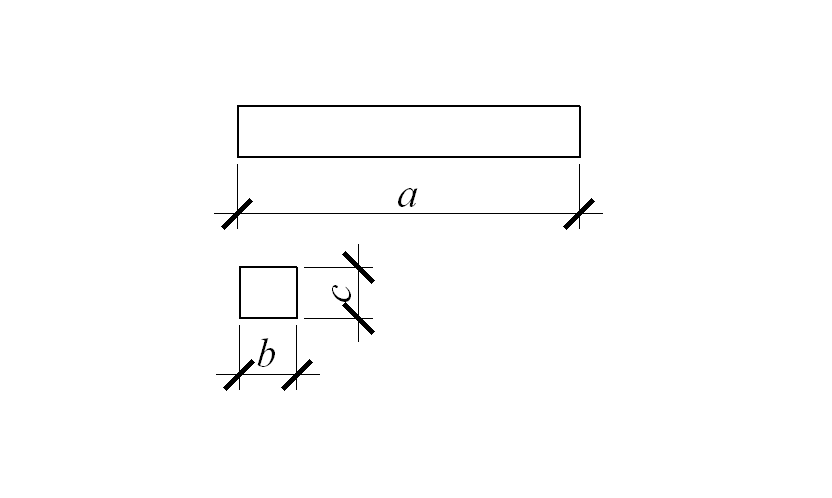 1ПБ 13-1129012065650,010,010,410,025Перемычкибрусковые,серия 1.038.1-1 вып. 11ПБ 16-1155012065650,0120,0120,480,03Перемычкибрусковые,серия 1.038.1-1 вып. 12ПБ 10-110301201401400,170,170,240,43Перемычкибрусковые,серия 1.038.1-1 вып. 12ПБ 13-112901201401400,0220,0220,310,054Перемычкибрусковые,серия 1.038.1-1 вып. 12ПБ 16-215501201401400,0260,0260,530,065Перемычкибрусковые,серия 1.038.1-1 вып. 12ПБ 22-322001201401400,0370,0371,180,092Перемычкибрусковые,серия 1.038.1-1 вып. 12ПБ 25-324601201401400,0410,0411,850,103Перемычкибрусковые,серия 1.038.1-1 вып. 13ПБ 13-3712901202202200,0340,0341,740,85Перемычкибрусковые,серия 1.038.1-1 вып. 13ПБ 16-3715501202202200,0410,0412,940,102Перемычкибрусковые,серия 1.038.1-1 вып. 13ПБ 18-3718101202202200,0480,0483,880,119Перемычкибрусковые,серия 1.038.1-1 вып. 13ПБ 21-820701202202200,0550,0551,410,137Перемычкибрусковые,серия 1.038.1-1 вып. 13ПБ 25-824601202202200,0650,0652,10,162Перемычкибрусковые,серия 1.038.1-1 вып. 13ПБ 30-829801202202200,0790,0793,540,197Перемычкибрусковые,серия 1.038.1-1 вып. 13ПБ 34-433701202202200,0890,0892,730,222Перемычкибрусковые,серия 1.038.1-1 вып. 14ПБ 44-844101202902900,1540,15411,880,384Перемычкибрусковые,серия 1.038.1-1 вып. 15ПБ 21-2720702502202200,1140,1145,480,285Перемычкибрусковые,серия 1.038.1-1 вып. 15ПБ 25-2724602502202200,1350,1358,480,338Перемычкибрусковые,серия 1.038.1-1 вып. 15ПБ 25-3724602502202200,1350,13511,040,338Перемычкибрусковые,серия 1.038.1-1 вып. 15ПБ 27-2727202502202200,150,1511,910,375Перемычкибрусковые,серия 1.038.1-1 вып. 15ПБ 30-2729802502202200,1640,16419,440,410Перемычкибрусковые,серия 1.038.1-1 вып. 15ПБ 30-3729802502202200,1640,16427,50,410Перемычкибрусковые,серия 1.038.1-1 вып. 15ПБ 34-2033702502202200,1850,18522,280,463Перемычкибрусковые,серия 1.038.1-1 вып. 12ПБ 17-216801201401400,0280,0280,570,071Перемычкиплитные,серия 1.038.1-1 вып. 22ПП 14-414203801401400,0760,0761,430,189Перемычкиплитные,серия 1.038.1-1 вып. 22ПП 17-516803801401400,0890,0891,80,223Перемычкиплитные,серия 1.038.1-1 вып. 21ПП 12-3116038065650,0290,0290,710,072Перемычкиплитные,серия 1.038.1-1 вып. 22ПП 14-414203801401400,0760,0761,430,189Перемычкиплитные,серия 1.038.1-1 вып. 22ПП 17-516803801401400,0890,0891,80,223Перемычкиплитные,серия 1.038.1-1 вып. 22ПП 18-518103801401400,0960,0962,230,241Перемычкиплитные,серия 1.038.1-1 вып. 22ПП 21-620703801401400,110,112,910,275Продолжение прил. 2Продолжение прил. 2Продолжение прил. 2Продолжение прил. 2Продолжение прил. 2Продолжение прил. 2Продолжение прил. 2Продолжение прил. 2Продолжение прил. 2Продолжение прил. 21234455678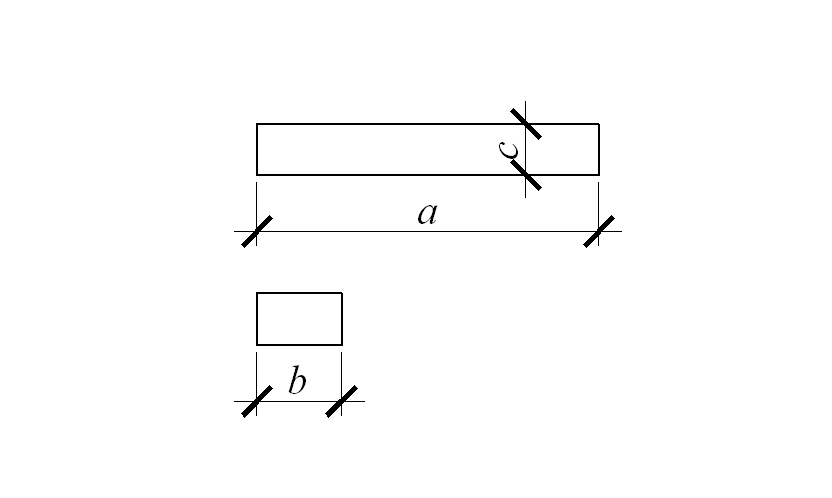 4ПП 12-4116051051065650,0380,920,952ПП 18-818103803801401400,0962,230,2412ПП 23-723303803801401400,1243,90,3102ПП 25-824603803801401400,1314,630,3273ПП 14-7114203803802202200,1194,960,2973ПП 18-7118103803802202200,1519,560,3783ПП 27-7127203803802202200,17335,820,5683ПП 30-1029803803802202200,2497,290,6235ПП 14-514205105101401400,1012,080,2535ПП 17-616805105101401400,122,260,3005ПП 23-1023305105101401400,1665,580,416ПеремычкибалочныеГ-образные,серия 1.038.1-1   вып. 3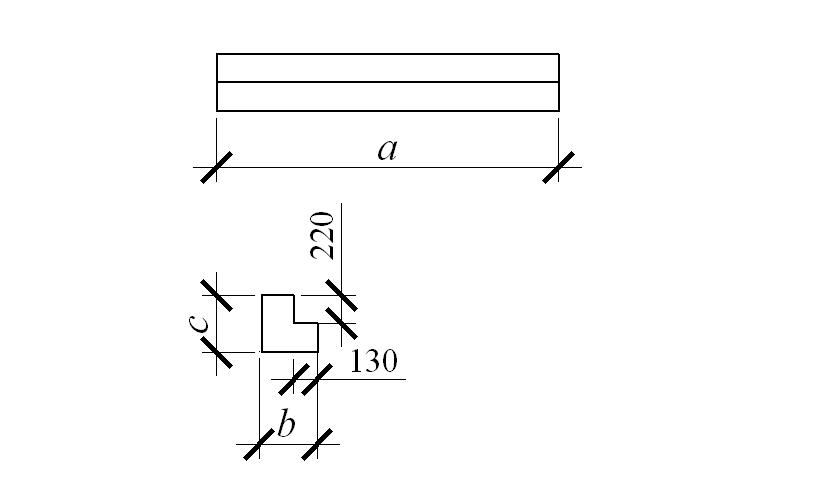 2ПГ 39-3138902502504404400,31732,020,792ПеремычкибалочныеГ-образные,серия 1.038.1-1   вып. 32ПГ 42-3141502502504404400,33842,990,845ПеремычкибалочныеГ-образные,серия 1.038.1-1   вып. 32ПГ 44-3144102502504404400,35951,840,897ПеремычкибалочныеГ-образные,серия 1.038.1-1   вып. 32ПГ 48-3148002502504404400,39169,590,977Лестничныймарш,серия 1.251.1-4вып. 1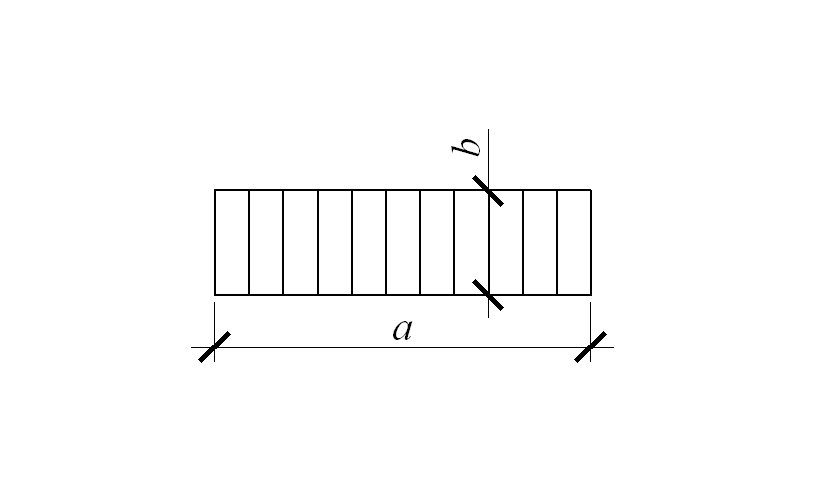 2ЛМФ 39.14.17-5391313501350−−0,56628,941,4212345678Лестничныеплощадки,серия 1.252.1-4 вып. 1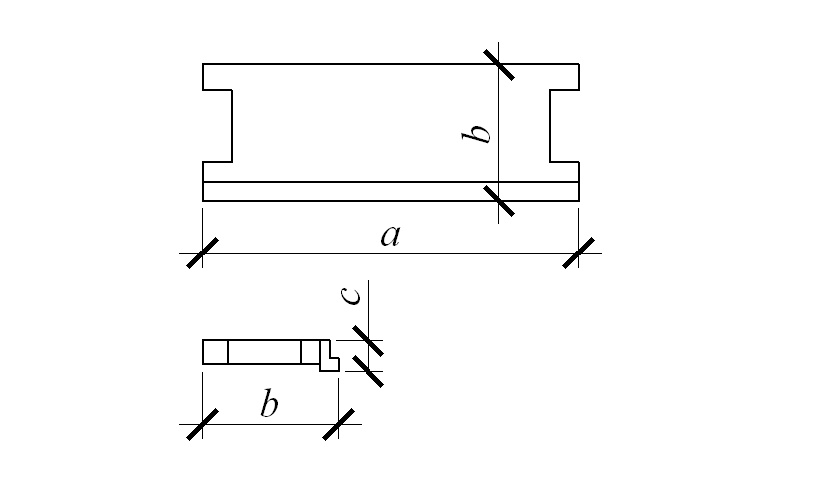 ЛПФ 28.11-5280011403500,43818,871,10Лестничныеплощадки,серия 1.252.1-4 вып. 1ЛПФ 28.13-5280012903500,47829,381,20Лестничныеплощадки,серия 1.252.1-4 вып. 1ЛПФ 25.11-5250011403500,39415,530,99Лестничныеплощадки,серия 1.252.1-4 вып. 1ЛПФ 25.13-5250012903500,43016,911,08серия 1.152.1-8вып. 12ЛП   22.15-4к220016003200,41318,331,20серия 1.152.1-8вып. 12ЛП   22.18-4220019003200,46720,521,37серия 1.152.1-8вып. 12ЛП 22.12в-4220013003200,36716,271,06серия 1.152.1-8вып. 12ЛП 22.15в-4220016003200,42018,331,22серия 1.152.1-8вып. 12ЛП 22.18в-4220019003200,47420,521,39серия 1.152.1-8вып. 32ЛП   22.15-4220016003200,38620,531,13серия 1.152.1-8вып. 32ЛП   22.18-4220019003200,4423,391,30серия 1.152.1-8вып. 32ЛП   25.12-4250013003200,37520,721,09серия 1.152.1-8вып. 32ЛП   25.18-4250019003200,49325,31,46серия 1.152.1-8вып. 32ЛП 22.12в-4220013003200,34017,020,99серия 1.152.1-8вып. 32ЛП 22.15в-4220016003200,39320,531,15серия 1.152.1-8вып. 32ЛП 25.12в-4250013003200,38920,721,12серия 1.152.1-8вып. 32ЛП 25.15в-4250016003200,44222,951,3серия 1.152.1-8вып. 32ЛП 25.18в-4250019003200,50125,31,4912345678Многопустот-ные плитыперекрытий, серия ИИ-04-4 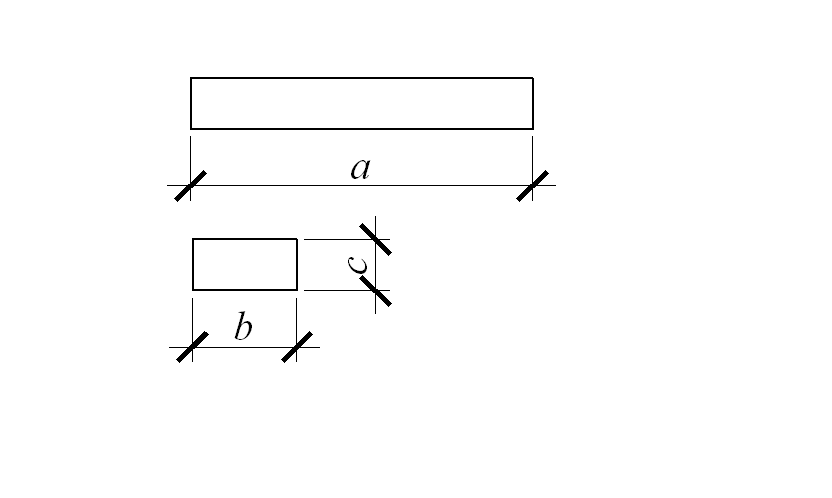 ПК 4,5-58.15576014902201,08437,902,71Многопустот-ные плитыперекрытий, серия ИИ-04-4 ПК6-58.15576014902201,08444,182,71Многопустот-ные плитыперекрытий, серия ИИ-04-4 ПК8-58.15576014902201,08452,802,71Многопустот-ные плитыперекрытий, серия ИИ-04-4 ПК12,5-58.15576014902201,08464,482,71Многопустот-ные плитыперекрытий, серия ИИ-04-4 ПК8-53.15526014902200,99241,402,48Многопустот-ные плитыперекрытий, серия ИИ-04-4 ПК12,5-53.15526014902200,99252,962,48Многопустот-ные плитыперекрытий, серия ИИ-04-4 ПК4,5-58.12576011902200,81532,382,04Многопустот-ные плитыперекрытий, серия ИИ-04-4 ПК6-58.12576011902200,81535,112,04Многопустот-ные плитыперекрытий, серия ИИ-04-4 ПК8-58.12576011902200,81541,352,04Многопустот-ные плитыперекрытий, серия ИИ-04-4 ПК12,5-58.12576011902200,81555,232,04серия 1.440-1вып. 1рядовыеПК 56.15565014902201,0543−782,6серия 1.440-1вып. 1доборныеПК 56.656505902200,4822−341,2Марка кранаГрузоподъ-емность, тВылет, мВысотаподъема, мБаза крана, мКолея, мСтоимостьмаш.-сменыработы крана, р.МСК-3-5-20с поворотной платформой3−510−20374422,80МСК-5-20с поворотной платформой510−20384,5425,20МСК-10-20с поворотной платформой1010−204676,525,71КБ-100.0с поворотной платформой510−20324,54,524,72КБ-403с поворотной платформой5−85,5−30416636,55КБ-405с поворотной платформой5−1013−25646651,52КБ-503с поворотной платформой7,5−107,5−3567,58834,69КБ-504с поворотной платформой5−1020−40608830,33КБ-674с неповоротной башней10−254−35467,57,529,60НаименованиеГрузоподъ-емность, тМасса,тВысотастроповки, мНазначениеСтроп двух-ветвевой,ГОСТ 25573-822,55150,010,020,1422,24,5Монтаж балочных перемычекСтроп четы-рехветвевой, ГОСТ 25573-82 57910200,0440,0480,0560,0910,1484,5Монтаж плитных перемычек, лест-ничных площадок, плит перекрытий Уравновешивающийся строп50,0444,5Монтаж лестничных маршейТраверса, рабочие чертежи №10861,50,0720,74Монтаж лестничных маршейДвухвилочныйподхват, рабочие чертежи №3529-11,20,1921,5Разгрузка кирпича, доставленного на поддонахОсновныепараметрыГАЗ-52-04ГАЗ-53АЗИЛ-130-76ЗИЛ-133-Г2«Урал-377Н»КамАЗ-5320КамАЗ-257 Б1МАЗ-53352Грузоподъ-емность, кг2500400060001000075008000120008400Размеры, мм:− длина57086395667590007611743596408530− ширина22002380250025002500250026502500− высота21502220240023952560365026703700− внутренняя длина кузова30603740375261004500520057706260− внутренняя ширинакузова20702170232623282326232024802360− высота бортов610680575575715500825685ПоказательСБ-83СБ-89БОбъем готового замеса, м351,6Объем смесительного барабана, м39,12,5Габаритные размеры, мм:− длина71007100− ширина34002350− высота27002350Базовый автомобильЗИЛ-130ЗИЛ-130АНПоказателиУПП-0906УПП-1412УПР-1212ПК-182АУПР-1812Грузоподъемность, т9141217,518Габаритные размеры, мм:− длина6320127208685−12685245808850−12850− ширина25002500250025002500− высота27602750315033402500Размеры грузовой платформы, мм:− длина6100122008270−12270241008500−12500− ширина25002500250025002500Основной тягачЗИЛ-13081КамАЗ-5410МАЗ-504АКрАЗ-258МАЗ-5046ПоказателиШарнирно-панельные самоустанавливающиеся подмости треста №94 ГлавцентрострояСамоустанавли-вающиеся пакетные подмости ГлавмособлстрояПакетные подмости ГлавмосстрояРазмер рабочейплощадки, м213,213,79,2Высота подмостей со сложенными стойками, мм11501000−То же, с поднятыми стойками, мм20501950−Высота яруса кладки, м1,1511,1Максимальнаявысота кладки содного блока, м3,233Общий вес подмостей (блока), кг7351035855Максимальная нагрузка на рабочую площадку, кг550054804500№ №п/пНаименование, тип, маркаНазначение1Молоток-кирочка типа МКИ ГОСТ 11042-83Простая рубка кирпича2Молоток-кулачок типа МКУ ГОСТ11042-83Для сбивания неровностей3Лопата растворная типа ЛРГОСТ 3620-76Подача и расстилание раствора4Кельма типа КБ ГОСТ 9533-81Разравнивание и подрезка раствора5Расшивки стальные типов Р1, Р2 ГОСТ 12803-76Придание швам заданной формы6Рулетка в закрытом корпусе типа ЗПК 3-20А УТ/1 ГОСТ 7502-80Разметка и контроль линейных размеров кладки7Лазерные дальномеры DISTO Lite и   DISTO ClassikИзмерение расстояний 8Шнур разметочный (причалка)                 ТУ 22-5076-81Контроль прямолинейности рядов кладки9Отвесы стальные строительные типов ОТ 600, ОТ 1000 ГОСТ 7948-80Контроль вертикальности кладки10Угольник деревянный ТУ 22-3949-77Контроль правильности закладки углов и пересечения стен11Уровень строительный типа УС1 ГОСТ 9416-83Контроль горизонтальности рядов кладки и вертикальности конструкций12Уровень гибкий (водяной)                ТУ 25-11.760-77Вынос горизонтальных отметок уровня пола, проемов, ниш и т. д.13Порядовка универсальнаяКонтроль толщины рядов кладки и определение высотных отметок (проемов ниш и т. д.)№ №п/пНаименование, тип, маркаНазначение1Молоток слесарный стальной массой  ГОСТ 2310-77Для выравнивания поверхностей и работы с ударным инструментом2Молоток-кулачок типа МКУ ГОСТ 11042-83Для сбивания неровностей3Скребок металлический ТУ 22-4629-80Для очистки конструкций от раствора, грязи, наледи4Лопата растворная типа ЛРГОСТ 3620-76Подача раствора в стыки конструкций5Зубила слесарныеГОСТ 7211-72Для грубой обработки металлов, пробивки отверстий6Зубила монтажные марки ЗМТУ 36-1424-79То же7Кувалды кузнечные продольные остроносые типов К4, К6, К10ГОСТ 11402-75Для загибания монтажных петель, сбивания неровностей8Ломы монтажные типов ЛМ20, ЛМ24А ГОСТ 1405-83Для незначительного передвижения конструкций при их монтаже9Рулетка в закрытом корпусе типа ЗПК 3-20А УТ/1 ГОСТ 7502-80Разметка и контроль линейных размеров10Отвесы стальные строительные типов ОТ 600, ОТ 1000 ГОСТ 7948-80Контроль вертикальности конструкций11Уровень гибкий (водяной)                ТУ 25-11.760-77Вынос горизонтальных отметок уровня пола, проемов, ниш и т. д.12Уровни строительные типов УС2, УС6-1 ГОСТ 9416-83Контроль горизонтальности и вертикальности конструкций№ №п/пНаименование, тип, маркаНазначение1Топоры строительные в сборе типов А2, А3 ГОСТ 18578-73Для незначительной подрубки и выравнивания поверхностей, пробивки отверстий2Молоток плотничный типа МПЛГОСТ 11042-83Для выравнивания поверхностей и работы с ударным инструментом3Ломы обыкновенные типов ЛО24, ЛО28 ГОСТ 1405-83Для незначительного передвижения конструкций при монтаже4Кувалды кузнечные продольные      тупоносые типов К3, К4, К6ГОСТ 11401-75Для загибания монтажных петель, сбивания неровностей5Гаечные ключиДля завертывания гаек и болтов при сборке и закреплении конструкцийНаименованиепоказателейМодели крановМодели крановМодели крановМодели крановМодели крановМодели крановНаименованиепоказателейПК-70ППК-1КМКП-200ВПГ«Малютка»Грузоподъемность, т0,070,1350,20,20,20,5Вылет, м− наибольший− наименьший1,51,51,50,751,71,71,830,91,830,91,21,2Высота подъема, м− от основания крана− над уровнем земли0,5201,3352301,723,51,7423,5–30Мощность, кВт0,60,51,3222,8НаименованиепоказателейМодели крановМодели крановМодели крановМодели крановМодели крановМодели крановНаименованиепоказателей«Журавль»ДИПТ-108Т-108АТ-74 ручной«Пионер-2М»Грузоподъемность, т0,20,250,50,50,40,8Вылет стрелы, м3,352,32,92,333Высота подъема, м− от основания крана− над уровнем земли6–2,1354,5404,5404,2–48МатериалПлотность, кг/м3Плотность, кг/м3Теплопроводностьв сухом состоянии,Вт/(мК)Теплопроводностьв сухом состоянии,Вт/(мК)Размеры, мм(длинаширинатолщина)Размеры, мм(длинаширинатолщина)1223344Плитные материалыПлитные материалыПлитные материалыПлитные материалыПлитные материалыПлитные материалыПлитные материалыROCKWOOL − РУФ БАТТС1351350,0360,0361000600(50-180)1000600(50-180)ISOVER OL-YK−−0,0350,03515001180(50-100)15001180(50-100)ISOVER DACHOTERM S−−0,0390,0391000500(40-200)1000500(40-200)ТИЗОЛ − EURO-РУФ150-170150-1700,040,04(1000; 1200)(500; 600)(40-150)(1000; 1200)(500; 600)(40-150)ТИЗОЛ − EURO-РУФ В Супер190-210190-2100,0420,042(1000; 1200)(500; 600)(30-50)(1000; 1200)(500; 600)(30-50)LINEROCK − ЛАЙНРОК РУФ135-165135-1650,0380,038(1000; 1200)(500; 600; 1000)(50-160)(1000; 1200)(500; 600; 1000)(50-160)ТЕХНОНИКОЛЬ − ТЕХНОРУФ140-180140-1800,0390,039(1000; 1200)(500; 600)(60-110)(1000; 1200)(500; 600)(60-110)ЭКОВЕР®КРОВЛЯ135-150135-1500,0390,0391000600(50-200)1000600(50-200)Пеноизол (ТУ 5768-001-18043501-97)8-258-250,0350,035(200-1000)(200-1000)(100-300)(200-1000)(200-1000)(100-300)ООО «ФТТ-Пластик» − ПСБ-С-25(ГОСТ 15588-86)16-2516-250,0390,039(500-3000)1000(30-150)(500-3000)1000(30-150)URSA − П-17 (ТУ 5763-002-00287697-97)16-1816-180,0440,0441250600(50-120)1250600(50-120)Roofmate TG (Финляндия)32320,0320,0321250600(30-160)1250600(30-160)Продолжение прил. 12Продолжение прил. 12Продолжение прил. 12Продолжение прил. 12Продолжение прил. 12Продолжение прил. 12Продолжение прил. 12Продолжение прил. 1211223344Монолитные материалыМонолитные материалыМонолитные материалыМонолитные материалыМонолитные материалыМонолитные материалыМонолитные материалыМонолитные материалыВермикулитобетонВермикулитобетон300−600300−6000,08−0,140,08−0,14−−ПерлитобетонПерлитобетон600−1000600−10000,12−0,220,12−0,22−−ПенобетонПенобетон400−800400−8000,11−0,210,11−0,21−−БитумоперлитБитумоперлит4004000,080,08−−ПеностеклоПеностекло200−400200−4000,07−0,110,07−0,11−−Напыляемый пенополиуретанНапыляемый пенополиуретан30−4030−400,03−0,0350,03−0,035−−Засыпные материалыЗасыпные материалыЗасыпные материалыЗасыпные материалыЗасыпные материалыЗасыпные материалыЗасыпные материалыЗасыпные материалыКерамзитКерамзит600−800600−8000,14−0,180,14−0,18−−ШунгезитШунгезит600−800600−8000,13−0,160,13−0,16−−ПерлитПерлит200−500200−5000,064−0,0760,064−0,076−−ВермикулитВермикулит100−200100−2000,064−0,0760,064−0,076−−ЩебеньЩебень400−800400−8001,122−0,181,122−0,18−−№№ п/пНаименование,тип, маркаОсновные характеристикиНазначение1Компрессор СО-161Производительность 15 м3/чДля очистки поверхности2Установка СО-106Производительность 20 л/минДля удаления воды с кровли3Машина СО-107АПроизводительность 50 м2/чДля сушки основания4Виброрейка СО-132А длиной Производительность 120 м2/чДля уплотнения растворов5Виброрейка СО-131А длиной Производительность 80 м2/чДля уплотнения растворов6ЭлектрокатокПроизводительность 60 м2/ч, диаметр , масса Для укатки асфальтобетона7Машина для очистки и перемотки рулонных материаловСО-98Производительность 600 м/чДля очистки рулонных материалов8РулонораскатчикСО-108Производительность 400 м2/чДля приклейки рулонного материала9Горелка газоваяГВ-1-02П,ЦНИИОМТПМасса Для расплавления мастики10Горелка жидкостная ПВ-1Масса Для расплавления мастики11МототележкаТУМ-57Грузоподъемность , емкостькузова Для транспортирования материаловНомервари-антаВид зданияРазмерыв плане, мКоличествопролетовили секцийВидкровлиТипстяжкиТипутеплителяНаименованиекровельногоматериалаКоличествослоевматериала1234567891одноэтажноепромышленноенеотапливаемое144×724плоскаяцементно-песчаная−рулонныйматериална мастике42многоэтажноежилоеотапливаемоечердачное108×5412скатнаяасфальто-бетонная−рулонныйматериална мастике33одноэтажноепромышленноеотапливаемое102×543скатнаяцементно-песчанаяплитныйнаплавляемыйматериалогневымспособом24многоэтажноежилоеотапливаемоебесчердачное99×6010плоскаяцементно-песчанаямонолитныйнаплавляемыйматериалогневымспособом35одноэтажноепромышленноенеотапливаемое132×964плоскаяасфальто-бетонная−рулонныйматериална мастике4Продолжение прил. 14Продолжение прил. 14Продолжение прил. 14Продолжение прил. 14Продолжение прил. 14Продолжение прил. 14Продолжение прил. 14Продолжение прил. 14Продолжение прил. 141234567896многоэтажноежилоеотапливаемоечердачное126×6014скатнаяцементно-песчаная−рулонныйматериална мастике37одноэтажноепромышленноеотапливаемое84×724скатнаяасфальто-бетоннаяплитныйнаплавляемыйматериалхолоднымспособом28многоэтажноежилоеотапливаемоебесчердачное66×486скатнаяцементно-песчанаяплитныйрулонныйматериална мастике49одноэтажноепромышленноенеотапливаемое120×1205плоскаяасфальто-бетонная−наплавляемыйматериалхолоднымспособом410многоэтажноежилоеотапливаемоечердачное90×668скатнаяцементно-песчаная−рулонныйматериална мастике311одноэтажноепромышленноенеотапливаемое132×543плоскаяасфальто-бетонная−рулонныйматериална мастике4Продолжение прил. 14Продолжение прил. 14Продолжение прил. 14Продолжение прил. 14Продолжение прил. 14Продолжение прил. 14Продолжение прил. 14Продолжение прил. 14Продолжение прил. 1412345678912многоэтажноежилоеотапливаемоебесчердачное54×244плоскаяцементно-песчанаямонолитныйнаплавляемыйматериалогневымспособом313одноэтажноепромышленноеотапливаемое108×964плоскаяасфальто-бетоннаясыпучийнаплавляемыйматериалогневымспособом214многоэтажноежилоеотапливаемоечердачное120×6012скатнаяасфальто-бетонная−наплавляемыйматериалхолоднымспособом315одноэтажноепромышленноеотапливаемое144×905скатнаяцементно-песчанаяплитныйнаплавляемыйматериалхолоднымспособом2НаименованиепоказателейЖК-40Ремонт-ник-3ТП-16-3,ПГМ-7633ЖК-40МТП-5ТП-14ТП-9ПГП-27-500Грузоподъемность, кг320200320500500500500500Высота подъема наибольшая (при креплении к зданию), м17−271750501727Высота подъема (свободностоящего подъемника), м−9,5−−17−−27Размеры грузонесущего органа, м:− длина− ширина1,50,64−−1,20,91,50,64−−1,450,681,50,91,450,7Тип грузонесущего органа1IIIIIIIIVVVIIVВылет грузонесущего органа−322−3,53321,326,32Масса конструктивная, т2,32,51,542,65,845,151,715